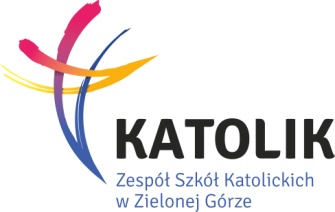 
KATOLICKA SZKOŁA PODSTAWOWANABÓR NA ROK SZKOLNY 2019/2020Informacje ogólne - REKRUTRACJA1. Katolicka Szkoła Podstawowa zwana dalej Szkołą kieruje się własnymi zasadami rekrutacji niezależnymi od ogólnie obowiązującego systemu – nie jest szkołą obwodową.2.Klasy szkoły podstawowej i oddziału zerówkowego są dostępne dla każdego kandydata, który pragnie do nich uczęszczać, jest wspierany przez rodziców (prawnych opiekunów) oraz przyjmuje Statut Szkoły.3. Rekrutacja do Szkoły obejmuje następujące typy szkół: oddział zerówkowy, ośmioletnią  szkołę podstawową; 4. NABÓR NA ROK SZKOLNY 2019/2020 TRWA NA BIEŻĄCO.5. Najlepiej złożyć dokumenty do końca maja.6. Po złożeniu dokumentów, odbędzie się rozmowa kwalifikacyjna:w przypadku szkoły podstawowej klasy 0-III – dyrektora, pedagoga z rodzicami kandydataw przypadku szkoły podstawowej klasy od IV – dyrektora pedagoga z rodzicami i kandydatem.7. Rodzice składają następujące dokumenty: podanie o przyjęcie do szkoły (klasy szkoły podstawowej), kwestionariusz kandydata, opinie katechety, zgodę na przetwarzanie danych8. Pierwszeństwo przyjęcia do szkoły mają dzieci zapisane bezpośredniow sekretariacie szkoły od chwili rozpoczęcia naboru.Informacje szczegółoweODDZIAŁ ZERÓWKOWY:ZESPÓŁ 15-18 OSÓBGRUPA POD OPIEKĄ SPECJALISTÓW OD 6.45 DO 16.30DODATKOWE ZAJĘCIA MUZKA, RYTMIKA, PLASTYKA, JĘZYK OBCY, MATEMATYKAGIMNASTYKA KOREKCYJNA, TEATRLOGOPEDASZKOŁA PODSTAWOWA:Od klasy pierwszej do ósmej:KLASY DO 20 OSÓBMAŁA, PRZYJAZNA SZKOŁA, GDZIE WSZYSCY SIĘ ZNAJĄKÓŁKA ZAINTERESOWAŃ:TEATRALNE, MUZYCZNE, JĘZYKOWE, MATEMATYCZNE, PRZYRODNICZE, PLASTYCZNEMOŻLIWOŚĆ ZAPISANIA DZIECI NA DODATKOWE ZAJĘCIA